اوّل و دوّم محرّمحضرت بهاءاللهاصلی فارسی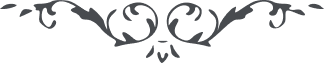 لوح رقم (3) امر و خلق – جلد 4٣ - اوّل و دوّم محرّمدر کتاب اقدس است قوله جلّ و عزّ : " وَ اْلآخِرَیْن فی یَومْیَنْ کذلک قُضِیَ الاَمر من لَدُنْ آمرٍ علیم "و در سورة الهیکل است قوله تعالی : " تلک اربعة کاملة و عن ورائها عن اشتغلوا بأمورکم و لا تمنعوا انفسکم عن الاقتراف و الصّنایع کذلک قضی الامره و اتی الحکم من لدن ربکم العلیم الحکیم "و در رسالهٴ سؤال و جواب است : " مولود اقدس ابهی فجر دوّم محرّم است و یوم اوّل مولود مبشّر است و این دو یوم یک یوم محسوب شده عند اللّه "